ISTRSKA BELICA – Vse lokacije 2020Vsebnost olja v laboratorijski oljarni v primerjavi s povprečjem 2018 in 2019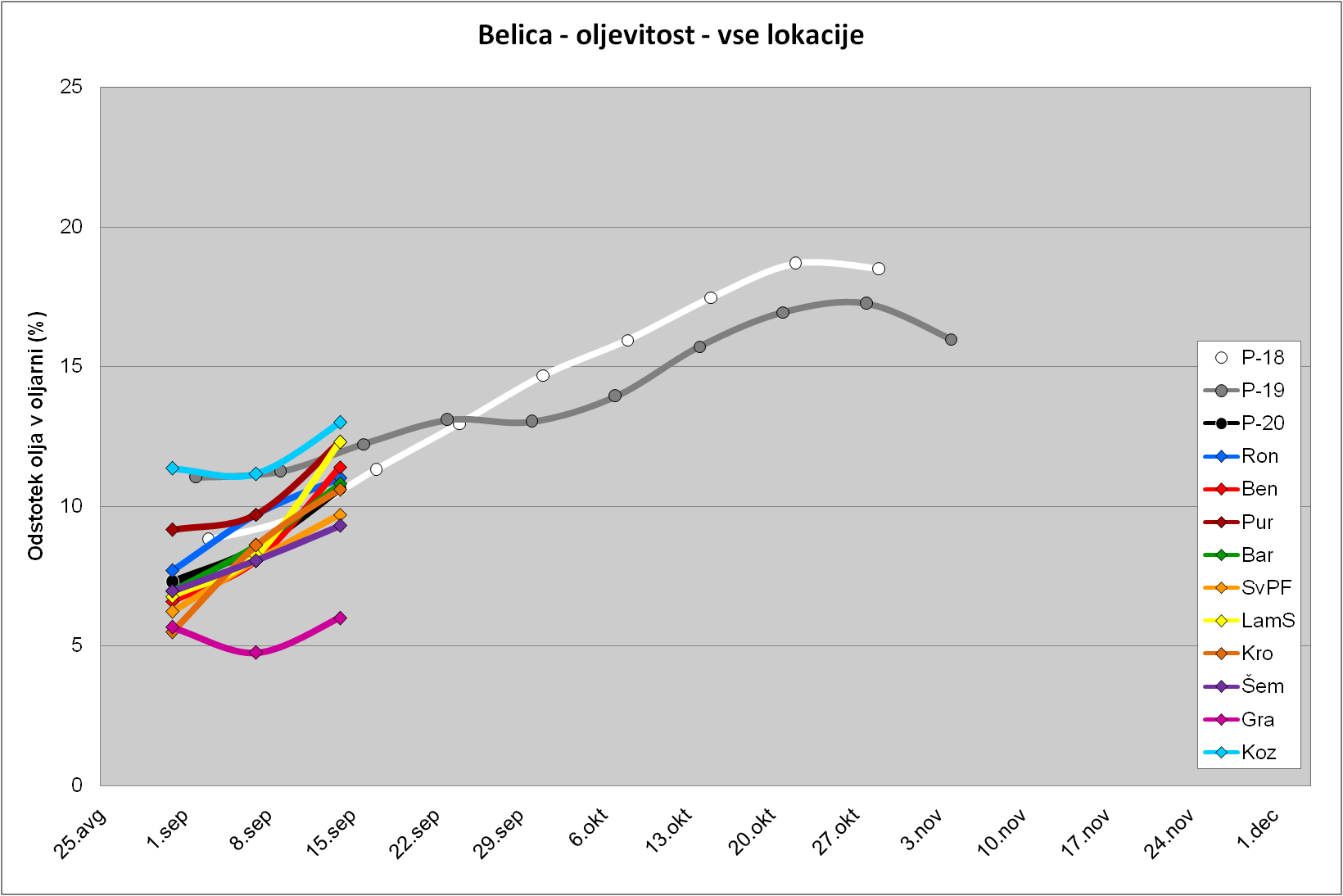 Trdota plodov v primerjavi s povprečjem 2018 in 2019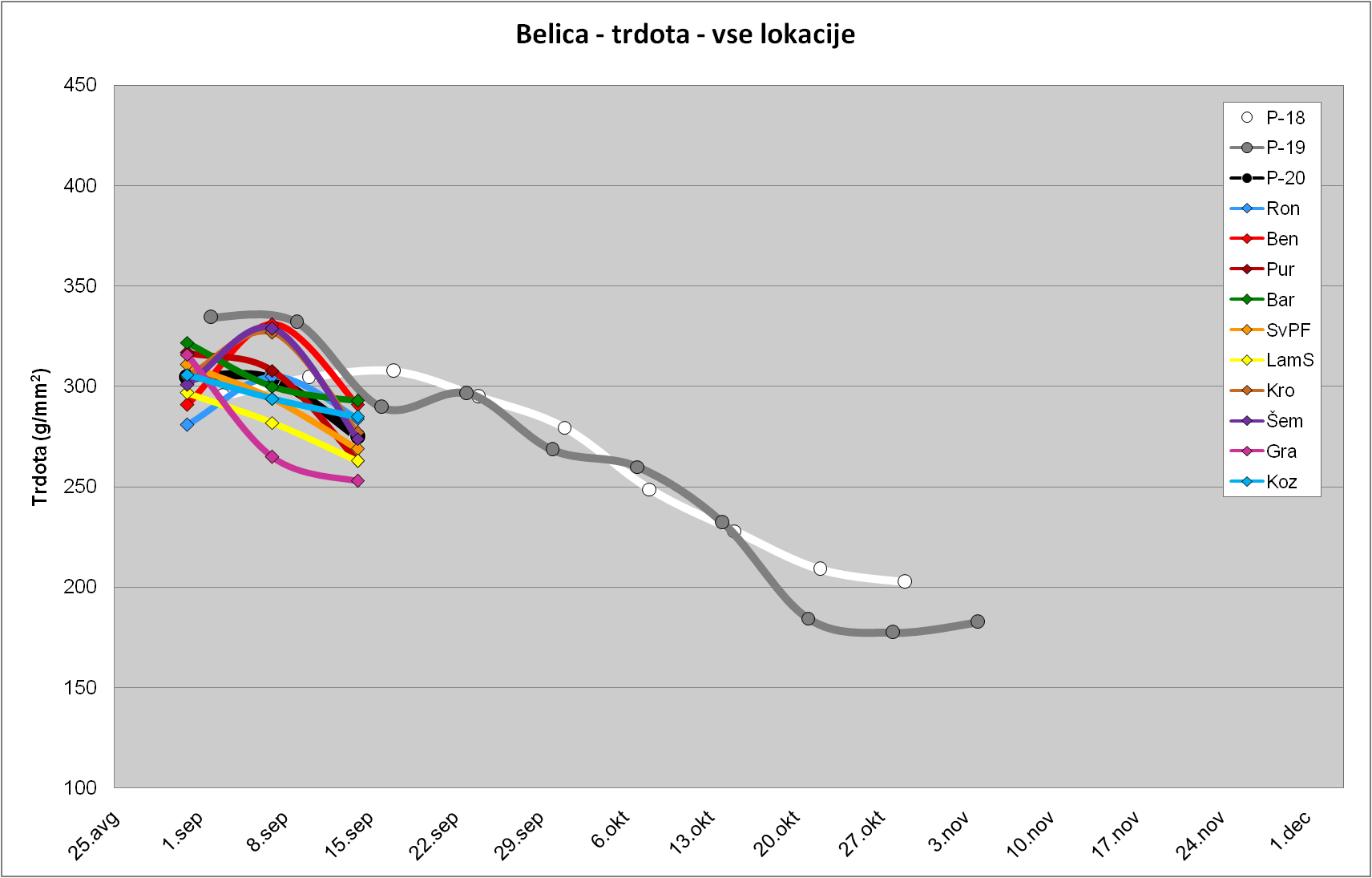 